Wij hebben ouders eerzaam en goed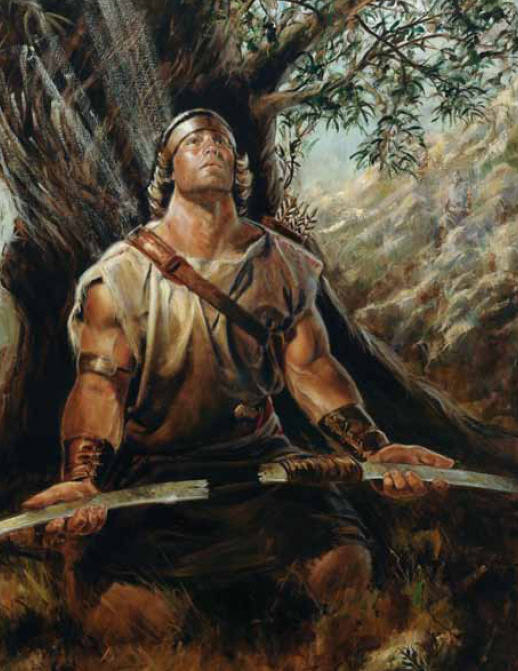 Zij eren God, hebben ons opgevoed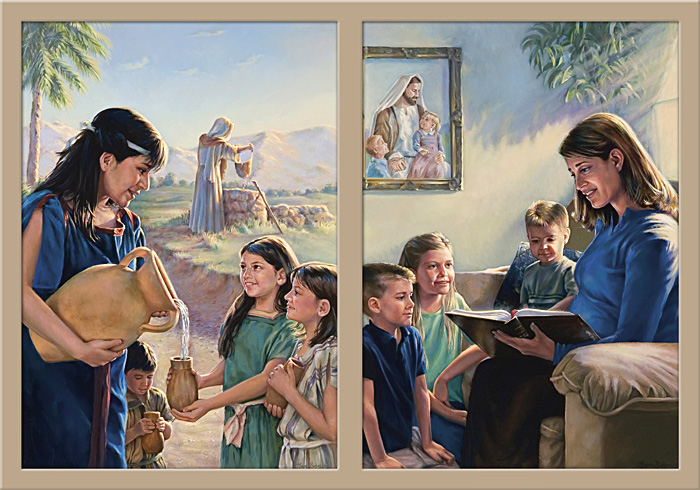 Wij weten dit, wij aarzelen niet: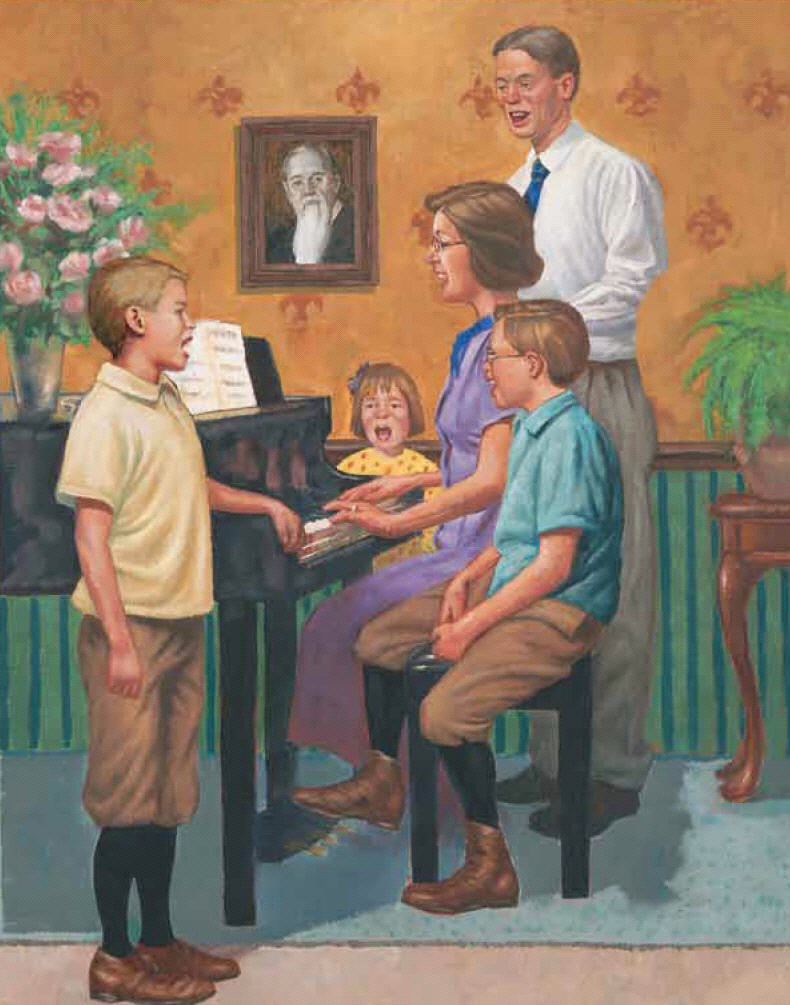 wij zullen doen wat de Heer gebiedt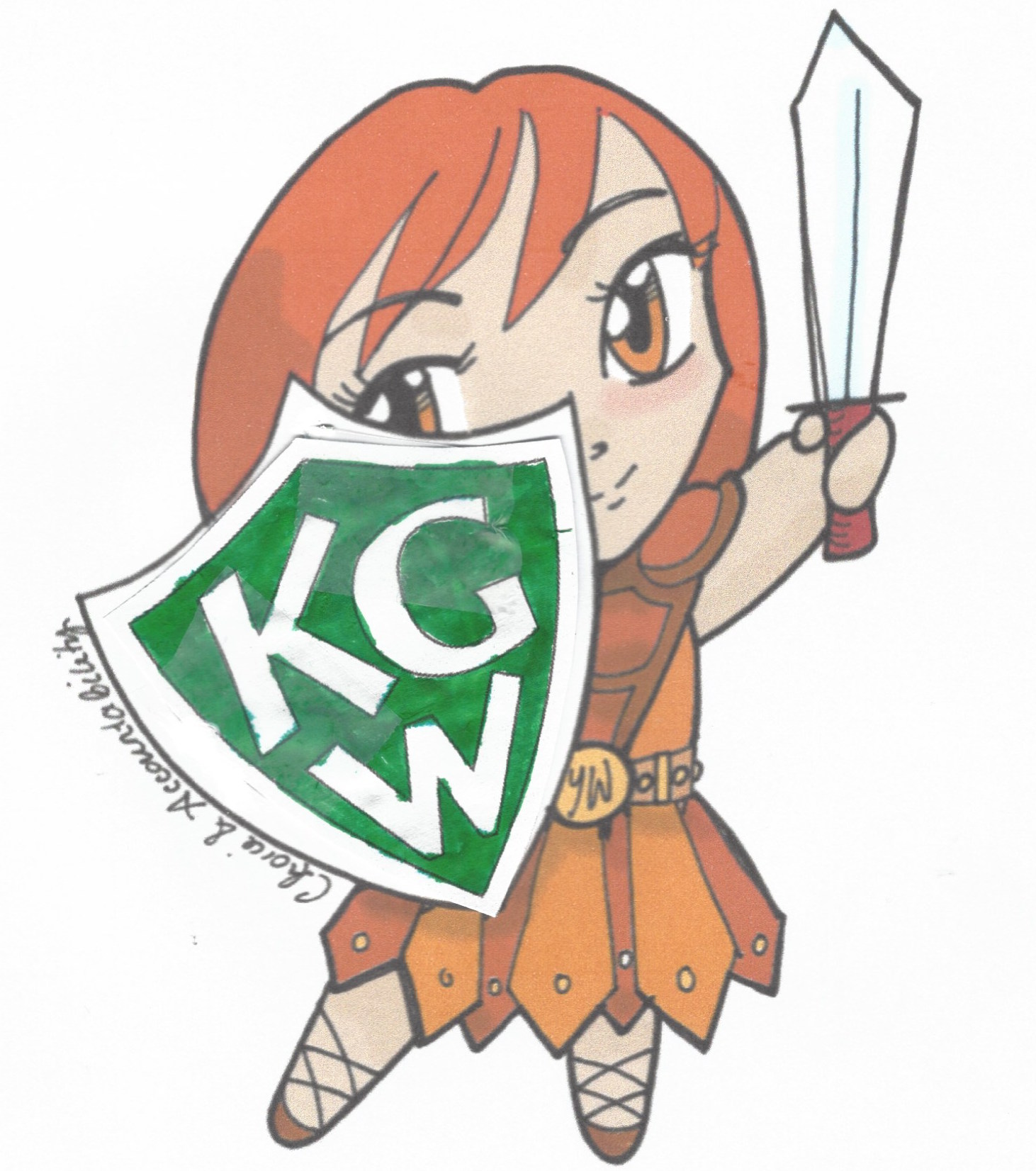 Wij zijn als het leger van Helaman 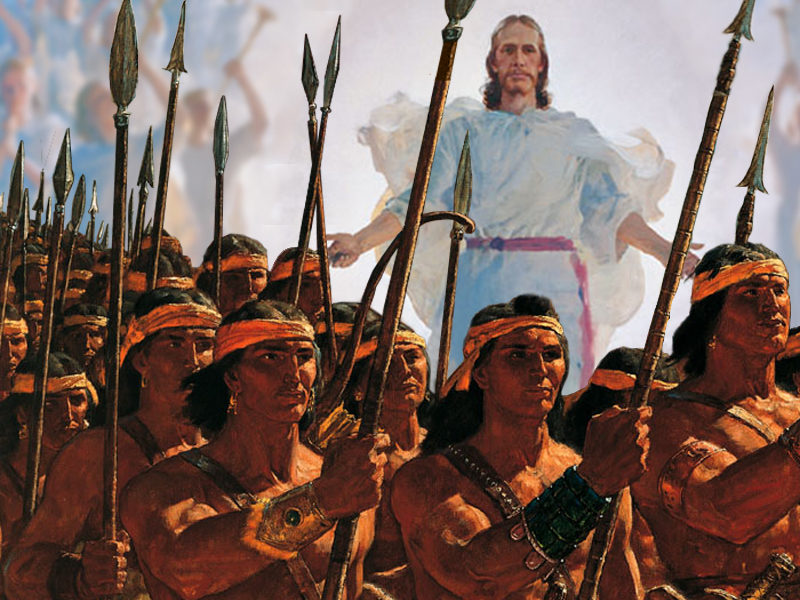 Wij hebben 't jong al gehoord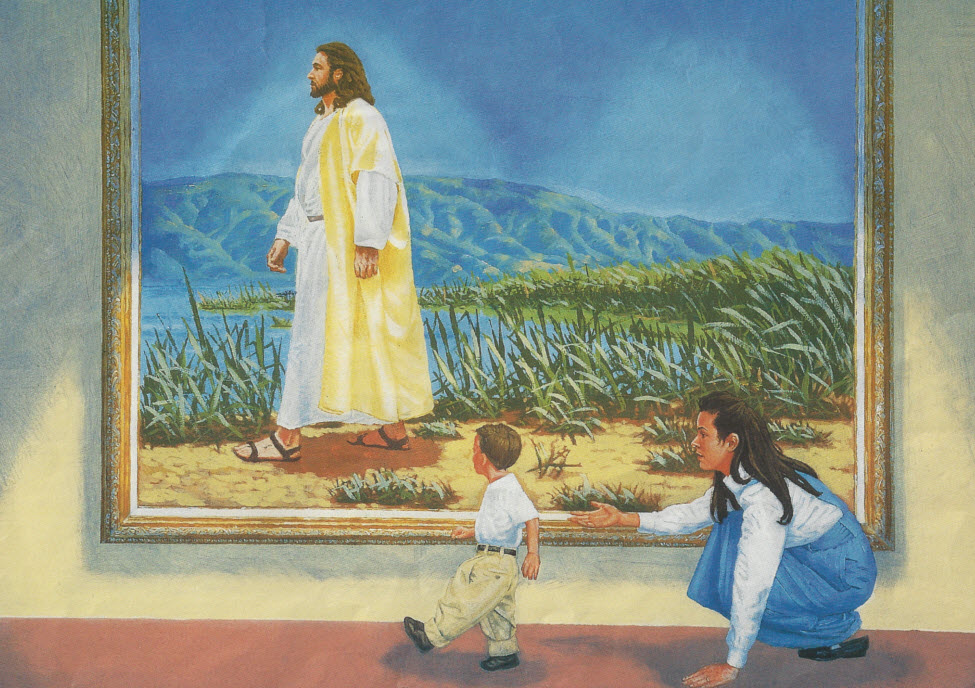 Eens gaan wij voor de Heiland op zending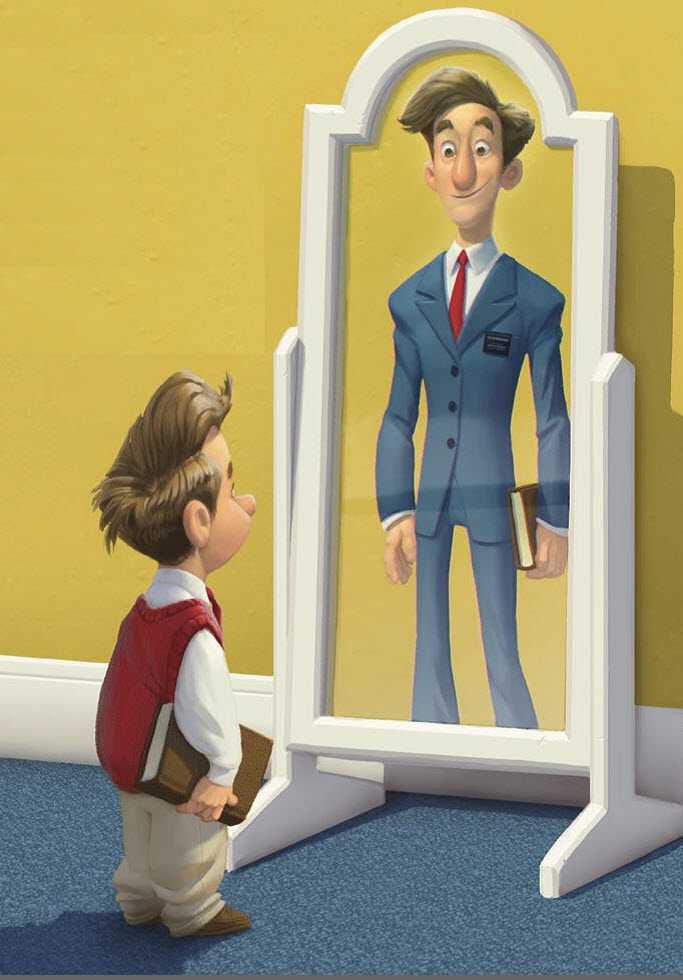 en leren de wereld zijn woord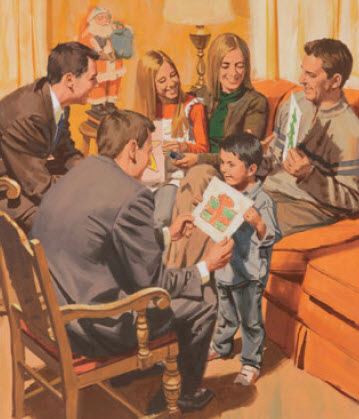 Wij zijn bewaard, zo heeft God gezegd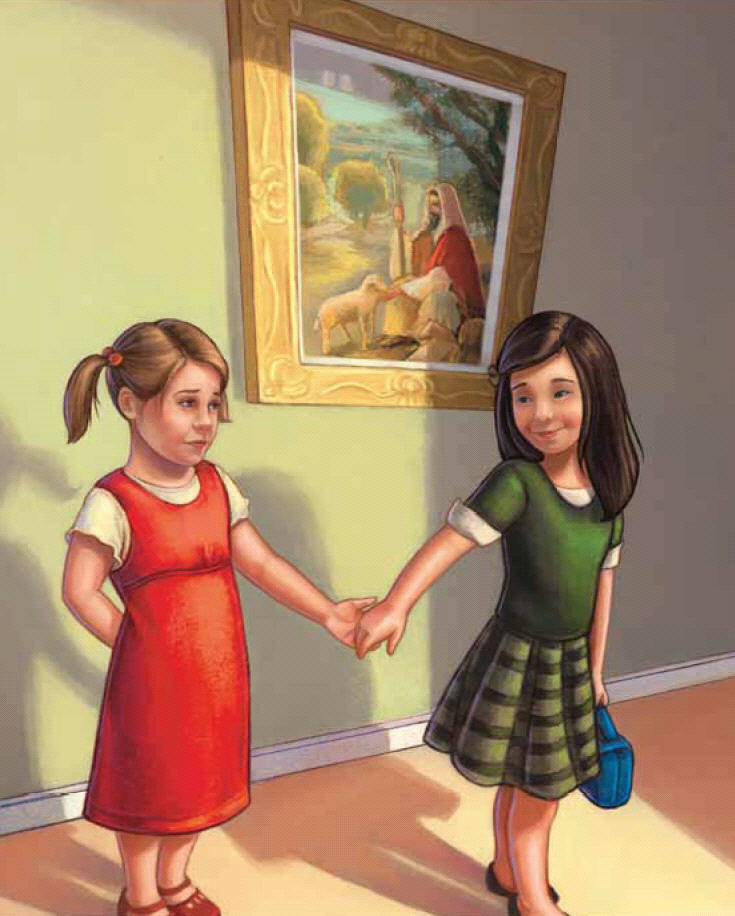 om zijn rijk te bouwen in waarheid en recht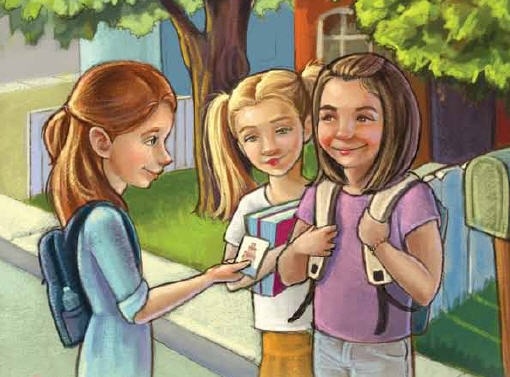  Onze profeet zegt duid'lijk en klaar: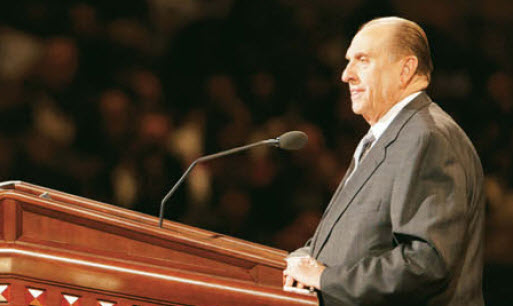 “Ga heen en dien nu de Middelaar"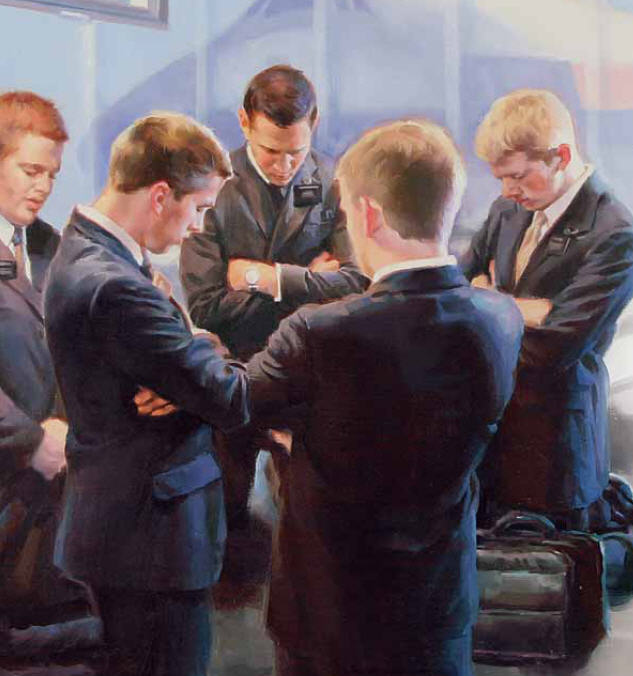 Wij zijn als het leger van Helaman Wij hebben 't jong al gehoordEens gaan wij voor de Heiland op zendingen leren de wereld zijn woord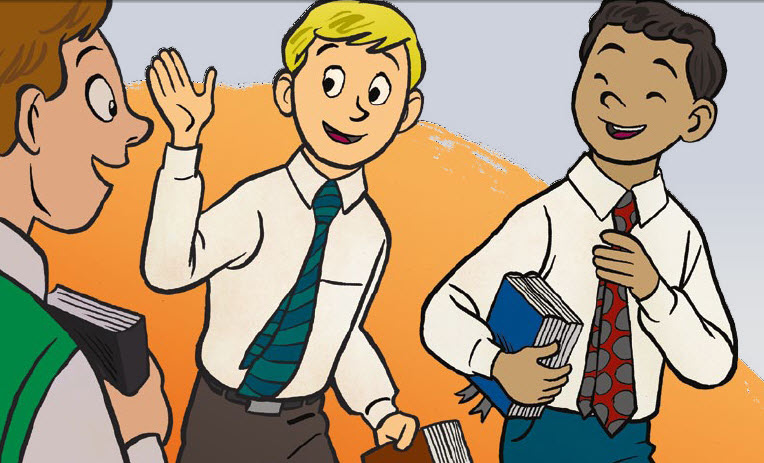 Ik ken zijn plan bereid me goed voor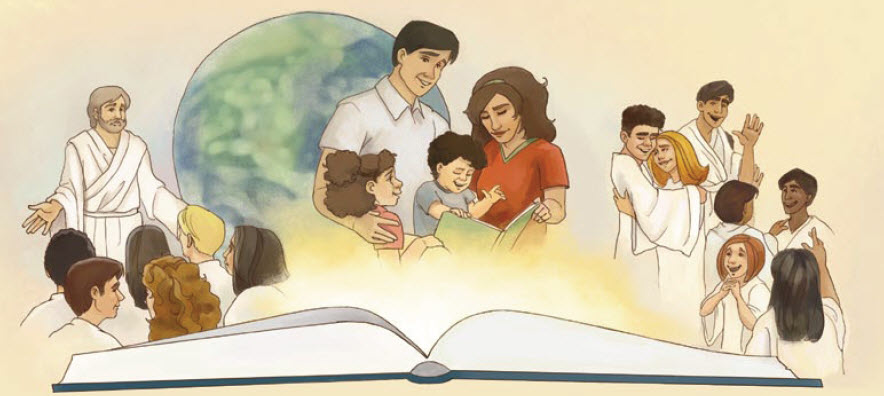 studeer, bid veel, geef aan zijn stem gehoor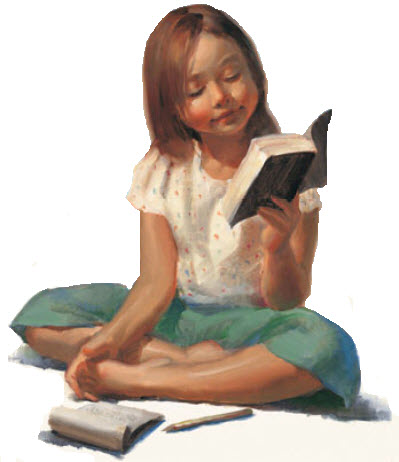 Steeds leer ik meer, dan komt eens de dag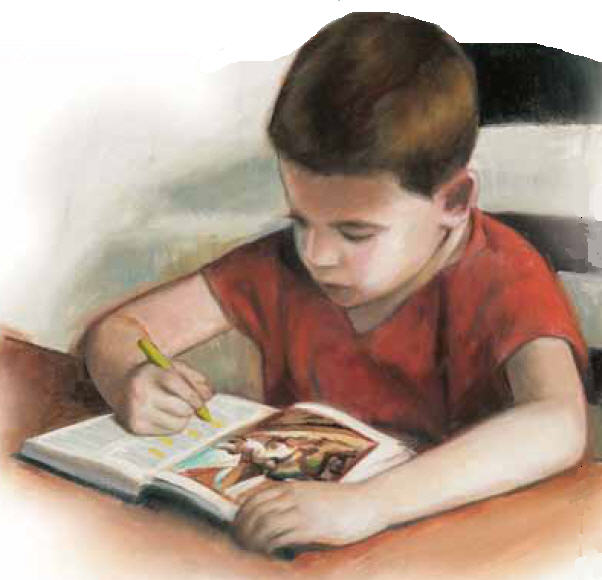 dat ik dit and'ren vertellen mag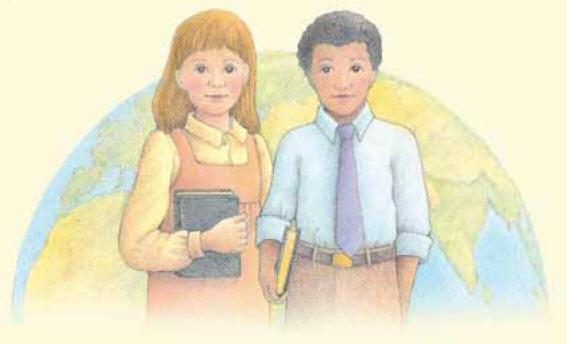 Wij zijn als het leger van Helaman Wij hebben 't jong al gehoordEens gaan wij voor de Heiland op zending en leren de wereld zijn woord